My student ____________________________ will need the following items: (Please place a check mark in the spaces that apply and total your checks.)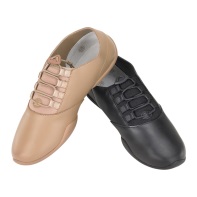 					GUARD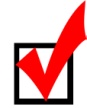 		Shoes $25.95  SIZE: ______	          Uniform $158.85 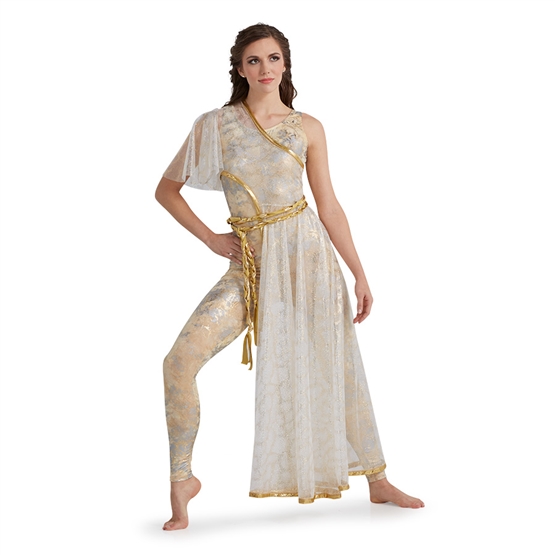 Uniform COST TOTAL: 158.85+25.95$184.80+ 7.62 S&HTOTAL  $192.42 DUE in FULL August 13 , 2018Make checks out to: Tunstall Music Boosters. Please include your phone number on the check! 